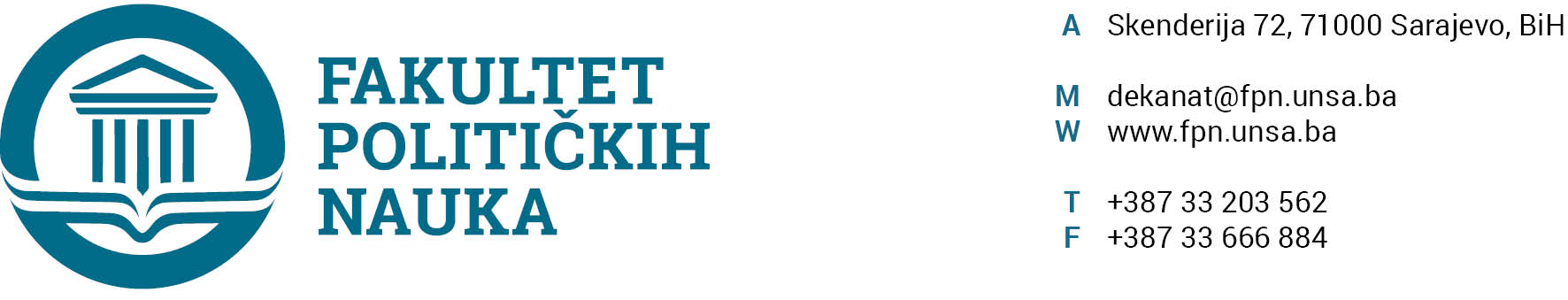 U skladu sa članom 126. Zakona o visokom obrazovanju („Službene novine Kantona Sarajevo“ br.33/2017) sekretar Fakulteta dajeSTRUČNO MIŠLJENJENa prijedlog Odluke o mjestu, danu i satu odbrane doktorske disertacijePrijedlog Odluke Vijeća Fakulteta političkih nauka o mjestu, danu i satu odbrane doktorske disertacije kandidata Midhata Čauševića, MA pod naslovom: „ DRUŠTVENI STATUS PORODICE U BOSNI I HERCEGOVINI U POSTDEJTONSKOM PERIODU “, zakazane za petak, 20. 03. 2020. godine, sa početkom u 13,00 sati, u sali za odbrane, nije u suprotnosti sa članom 104. Statuta Univerziteta u Sarajevu, članom 47. Pravila studiranja za III ciklus studija Univerziteta u Sarajevu.                                                                                                      SEKRETAR FAKULTETA                                                                                                                                 _____________________Aida Sarajlić Ovčina, MA                                                                                                              Sarajevo, 06.03.2020. godineDostaviti:1. Vijeću FPN;2. a/aU skladu sa članom 126. Zakona o visokom obrazovanju („Službene novine Kantona Sarajevo“ br.33/2017) sekretar Fakulteta dajeSTRUČNO MIŠLJENJENa prijedlog Odluke o mjestu, danu i satu odbrane doktorske disertacijePrijedlog Odluke Vijeća Fakulteta političkih nauka o mjestu, danu i satu odbrane doktorske disertacije kandidata Sanida Ziraka, MA pod naslovom: ‘’EVROPSKE INTEGRACIJE U FUNKCIJI JAČANJA KAPACITETA JEDINICA LOKALNE SAMOUPRAVE U BOSNI I HERCEGOVINI“, zakazane za petak, 27. 03. 2020. godine, sa početkom u 13,00 sati, u sali za odbrane, nije u suprotnosti sa članom 104. Statuta Univerziteta u Sarajevu, članom 47. Pravila studiranja za III ciklus studija Univerziteta u Sarajevu.                                                                                                      SEKRETAR FAKULTETA                                                                                                                                 _____________________Aida Sarajlić Ovčina, MA                                                                                                              Sarajevo, 06.03.2020. godineDostaviti:1. Vijeću FPN;2. a/aU skladu sa članom 126. Zakona o visokom obrazovanju („Službene novine Kantona Sarajevo“ br.33/2017) sekretar Fakulteta dajeSTRUČNO MIŠLJENJENa prijedlog Odluke o imenovanju članova Komisije za ocjenu podobnosti teme doktorske disetacije i ocjene uslova kandidata Prijedlog Odluke Vijeća Fakulteta političkih  nauka o imenovanju članova Komisije za ocjenu uslova kandidata MIHAELE TOMOVIĆ, MA i podobnosti teme doktorske disetacije „BEZBJEDNOSNE DIMENZIJE SAVREMENIH EKOLOŠKIH PRIJETNJI U BOSNI I HERCEGOVINI“  u sastavu:Dr. Izet Beridan, redovni profesor - predsjednik,Dr. Dželal Ibraković, redovni profesor - član,Dr. Sead Turčalo, vanredni profesor - član.Nije u suprotnosti sa članom 135. stav(3) tačka i) Zakona o visokom obrazovanju („Službene novine Kantona Sarajevo“ br. 33/17),  članom 104. Statuta Univerziteta u Sarajevu, članom 32., 34. i članom 36. Pravila studiranja za III ciklus studija Univerziteta u Sarajevu. SEKRETAR FAKULTETA______________________                                                                                                  Aida Sarajlić Ovčina, MASarajevo, 06.03.2020. godine1. Vijeću FPN;2. a/aU skladu sa članom 126. Zakona o visokom obrazovanju („Službene novine Kantona Sarajevo“ br.33/2017) sekretar Fakulteta dajeSTRUČNO MIŠLJENJENa Prijedlog Odluke o imenovanju mentora Prijedlog Odluke Vijeća Fakulteta političkih  nauka o  imenovanju mentora prof. dr. Šaćira Filandre za izradu doktorske disertacije pod naslovom „UTICAJ RELIGIJSKOG IDENTITETA NA KREIRANJE VANJSKE POLITIKE ISLAMSKE REPUBLIKE IRAN (OD 1979. DO 2017.)“ kandidatkinje  Emine Šahinović, MA, nije u suprotnosti sa članom 37. Pravila studiranja za III ciklus studija Univerziteta u Sarajevu i članom 104. Statuta Univerziteta u Sarajevu.SEKRETAR FAKULTETA______________________                                                                                                   Aida Sarajlić Ovčina, MASarajevo, 06.03.2020. godine1. Vijeću FPN;2. a/aU skladu sa članom 126. Zakona o visokom obrazovanju („Službene novine Kantona Sarajevo“ br.33/2017) sekretar Fakulteta dajeSTRUČNO MIŠLJENJENa Prijedlog Odluke o imenovanju mentora Prijedlog Odluke Vijeća Fakulteta političkih  nauka o  imenovanju mentora PROF. DR. Darvina Lisice za izradu doktorske disertacije pod naslovom „„UTJECAJ NOVIH TEHNOLOGIJA NA UPRAVLJANJE RIZICIMA U PROTUMINSKOM DJELOVANJU“ kandidata  mr. Nikole Pavkovića, nije u suprotnosti sa članom 37. Pravila studiranja za III ciklus studija Univerziteta u Sarajevu i članom 104. Statuta Univerziteta u Sarajevu.SEKRETAR FAKULTETA______________________                                                                                                   Aida Sarajlić Ovčina, MASarajevo, 06.03.2020. godine1. Vijeću FPN;2. a/aU skladu sa članom 126. Zakona o visokom obrazovanju („Službene novine Kantona Sarajevo“ br.33/2017) sekretar Fakulteta dajeSTRUČNO MIŠLJENJENa Izvještaj Komisije za ocjenu uslova kandidata i podobnost teme doktorske disetacijeIzvještaj Komisije za ocjenu uslova kandidatkinje Emine Šahinović,MA i podobnosti teme doktorske disetacije pod nazivom „UTICAJ RELIGIJSKOG IDENTITETA NA KREIRANJE VANJSKE POLITIKE ISLAMSKE REPUBLIKE IRAN (OD 1979. DO 2017.)”  istraživačko polje politologije, nije u suprotnosti sa članom 36. Pravila studiranja za III ciklus studija Univerziteta u Sarajevu i članom 104. Statuta Univerziteta u Sarajevu. SEKRETAR FAKULTETA                                                                                                              _____________________                                                                                                               Aida Sarajlić Ovčina, MASarajevo, 06.03.2020. godine1. Vijeću FPN;2. a/aU skladu sa članom 126. Zakona o visokom obrazovanju („Službene novine Kantona Sarajevo“ br.33/2017) sekretar Fakulteta dajeSTRUČNO MIŠLJENJENa Izvještaj Komisije za ocjenu uslova kandidata i podobnost teme doktorske disetacijeIzvještaj Komisije za ocjenu uslova kandidata mr. Nikole Pavkovića i ocjenu podobnosti teme doktorske disetacije pod nazivom „UTJECAJ NOVIH TEHNOLOGIJA NA UPRAVLJANJE RIZICIMA U PROTUMINSKOM DJELOVANJU””  istraživačko polje sigurnosne i mirovne studije, nije u suprotnosti sa članom 36. Pravila studiranja za III ciklus studija Univerziteta u Sarajevu i članom 104. Statuta Univerziteta u Sarajevu. SEKRETAR FAKULTETA                                                                                                              _____________________                                                                                                               Aida Sarajlić Ovčina, MASarajevo, 06.03.2020. godine1. Vijeću FPN;2. a/aU skladu sa članom 126. Zakona o visokom obrazovanju („Službene novine Kantona Sarajevo“ br.33/2017) sekretar Fakulteta dajeSTRUČNO MIŠLJENJENa prijedlog Odluke o prihvatanju Izvještaja Komisije o ocjeni doktorske disertacije Prijedlog Odluke Vijeća Fakulteta političkih  nauka o  prihvatanju Izvještaja Komisije o ocjeni doktorske disertacije i zakazivanju javne odbrane kadidata Vahida Karavelića, MA pod naslovom: „GEOPOLITIČKI POLOŽAJ BOSNE I HERCEGOVINE S ASPEKTA TERORIZMA“  koji je sačinila Komisija u sljedećem sastavu:1.	Prof. dr. Suad Kurtćehajić-predsjednik,2.	Prof. dr. Smail Čekić-član/mentor,3.	Prof. dr. Sead Turčalo-član,nije u suprotnosti sa članom 104. Statuta Univerziteta u Sarajevu, a u vezi sa članom 32. Statuta Univerziteta u Sarajevu i članom 180. stav (7) Zakona o visokom obrazovanju (Službene novine Kantona Sarajevo, broj 33/17).                                                                                                                                                                                                                                                                                                       SEKRETAR FAKULTETA                                                                                                                                 _____________________Aida Sarajlić Ovčina, MA                                                                                                              Sarajevo, 06.03.2020. godineDostaviti:1. Vijeću FPN;2. a/a